MEDIA INFO 11. ledna 2017LEXUS LS 500 ZÍSKAL NA AUTOSALONU V DETROITU OCENĚNÍ ZA NEJLEPŠÍ DESIGN INTERIÉRUNový vlajkový sedan značky Lexus LS 500 v modelovém provedení 2018 získal na právě probíhajícím autosalonu v Detroitu (NAIAS) ocenění EyesOn Design Award za vynikající design interiéru. Cena je určena pro modely a koncepty, které mají na americkém autosalonu světovou premiéru. Vítěze určuje porota složená z předních designérů automobilek a také ředitelů nejlepších návrhářských škol z celého světa. Pátá generace Lexusu LS má za cíl zopakovat úspěch té první, která zbořila zavedené zvyklosti ve světě luxusních vozů a nastavila nová pravidla. „Jsme velmi hrdí, že porota naši snahu ocenila a získali jsme ocenění za nejlepší interiér," řekl Koiči Suga, hlavní designér nového modelu LS.Více informací:Jitka Kořánová (Jechová) PR Manager Toyota Central Europe – Czech s.r.o.Bavorská 2662/1155 00  Praha 5Czech RepublicPhone: +420 222 992 209Mobile: +420 731 626 250jitka.koranova@toyota-ce.com 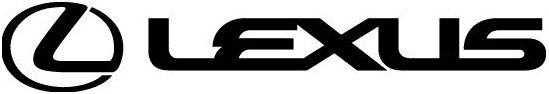 